Miejski Ośrodek Pomocy Społecznej 
w Dąbrowie Górniczej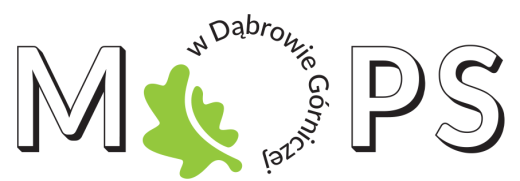 			AL. Józefa Piłsudskiego 2  41-300 Dąbrowa Górniczatel: 32 262-40-40 fax: 32 261-36-94www.mops.com.pl	sekretariat@mops.com.pl	Wasze pismo z dnia:		Znak:			Nasz znak:		Data:                                                                                                 DAiO.333.40.2016            13.06.2016 r.ZAPROSZENIE DO SKŁADANIA OFERTMiejski Ośrodek Pomocy Społecznej w Dąbrowie Górniczej zaprasza do złożenia oferty na: Trening pracy dla uczestników projektu „INTEGRA II - program aktywnej integracji osób zagrożonych wykluczeniem społecznym w Dąbrowie Górniczej” realizowany przez Miejski Ośrodek Pomocy Społecznej w Dąbrowie Górniczej w ramach osi priorytetowej IX Włączenie społeczne, działanie 9.1 Aktywna integracja, poddziałanie 9.1.6 Programy aktywnej integracji osób 
i grup zagrożonych wykluczeniem społecznym tryb pozakonkursowy – Zadanie 1Zamówienie o wartości powyżej 50 tys. netto będzie realizowane zgodnie z zasadą konkurencyjności w związku z art. 4 pkt 8 ustawy Prawo Zamówień Publicznych (Dz. U. z 2015 r. poz. 2164). Zamówienie współfinansowane przez Unię Europejską w ramach Europejskiego Funduszu Społecznego.1. Opis przedmiotu zamówienia:1.1. Przedmiot zamówieniaPrzedmiot zamówienia jest podzielony na dwie części (Część 1 i Część 2) odpowiednio po 350 godzin treningu każda część, z czego około 10 godzin zostanie przeznaczone na zapoznanie się 
z dokumentacją klientów, konsultacje z doradcą zawodowym MOPS i poznanie klientów. Pozostały czas zostanie przeznaczony na pracę grupową i indywidualną z klientem (szacunkowo 10 godzin na zajęcia grupowe oraz 16,5 godziny x 10 osób na pracę indywidualną  z klientem). Ilość godzin dla poszczególnych uczestników ustalona będzie indywidualnie przez trenera pracy wg zdiagnozowanych potrzeb. Średnio 12,5 godziny tygodniowo. 1.2. Cel zamówienia:Realizacja treningu pracy w związku z realizacją projektu: „INTEGRA II – program aktywnej integracji osób zagrożonych wykluczeniem społecznym  w Dąbrowie Górniczej  przez Miejski Ośrodek Pomocy Społecznej w Dąbrowie Górniczej” w celu podniesienia poziomu kwalifikacji ogólno pracowniczych uczestników projektu poprzez: - rozwój kompetencji osobistych ułatwiających skuteczne pełnienie ról zawodowych,- ukształtowanie postaw i motywacji ukierunkowanych na zatrudnienie i aktywność zawodową,-  uzyskanie zatrudnienia dla co najmniej 20 % osób uczestniczących w treningu pracy.1.3. Miejsce realizacji Miejscem realizacji będzie  Miejski Ośrodek Pomocy Społecznej w Dąbrowie Górniczej oraz teren gminy Dąbrowy Górniczej i ościennych miast – zgodnie z zasobami lokalnego rynku pracy.Realizacja treningu pracy będzie odbywać się w dni robocze w godzinach od 8.00 do 20.00 
w pomieszczeniach udostępnionych przez Zamawiającego.1.4. Uczestnicy treninguLiczba maksymalna – 13 osób dla każdej częściLiczba minimalna – 10 osób dla każdej części1.5. Zakres treningu winien obejmować:- ćwiczenie umiejętności poszukiwania pracy,- przygotowanie i opracowanie podstawowych dokumentów aplikacyjnych (CV, list motywacyjny),- przygotowanie do rozmowy z pracodawcą,- rozmowa telefoniczna z pracodawcą,- rozmowa kwalifikacyjna,- bilans umiejętności, możliwości i predyspozycji zawodowych,- poruszanie się po regionalnym i lokalnym rynku pracy,- analiza niepowodzeń w poszukiwaniu pracy,- zainicjowanie aktywności zawodowej ukierunkowanej na podjęcie zatrudnienia przez uczestników.1.6. Zamawiający zapewnia niezbędny sprzęt i wyposażenie do prowadzenia zajęć (w szczególności sprzęt komputerowy, projektor, rzutnik, drukarka, biurko, krzesła), za które odpowiedzialność ponosi Wykonawca. 1.7. Wykonawca zobowiązany jest do:a)  zapewnienia uczestnikom treningu wszelkich materiałów dydaktycznych, piśmienniczych niezbędne do realizacji zadania,b) zapewnienia uczestnikom treningu w trakcie zajęć w siedzibie Zamawiającego gorących i zimnych napojów, tj. kawa i herbata w nieograniczonych ilościach, woda mineralna gazowana/niegazowana 
w ilości 0,5 l/osobę na jedno spotkanie,c) zapewnienia uczestnikom treningu w trakcie zajęć w siedzibie Zamawiającego poczęstunku 
w formie ciastek kruchych (100 g/osoba na spotkanie) i paluszków słonych (70 g/osoba na spotkanie)d) opracowania i przekazania Zamawiającemu do akceptacji harmonogram treningu pracy przed rozpoczęciem zajęć,e) prowadzenia treningu pracy zgodnie z zaakceptowanym przez Zamawiającego harmonogramem pracy,f) przeprowadzenia wizualizacji zgodnie z wytycznymi zawartymi w dokumencie Wytyczne dotyczące oznaczania projektów w ramach  projektu „INTEGRA II – program aktywnej integracji osób zagrożonych wykluczeniem społecznym w Dąbrowie Górniczej” realizowanego przez Miejski Ośrodek Pomocy Społecznej w Dąbrowie Górniczej w ramach osi priorytetowej IX Włączenie społeczne, działanie 9.1 Aktywna integracja, poddziałanie 9.1.6 Programy aktywnej integracji osób i grup zagrożonych wykluczeniem społecznym tryb pozakonkursowy poprzez:- Wykorzystania obowiązkowych logotypów, udostępnionych przez Zamawiającego w dniu podpisania umowy,- Stosowania przy wizualizacji pełnej nazwy projektu w ramach którego realizowany jest przedmiot zamówienia,g)  bezwzględnego umieszczania ww. logotypów, nazw oraz informacji o współfinansowaniu na wszystkich materiałach i dokumentach związanych z realizacją zamówienia oraz na budynkach, 
w salach oraz wszystkich miejscach, w których odbywają się zajęcia organizowane dla uczestników projektu,h) ustnego informowania uczestników treningu o współfinansowaniu projektu przez Unię Europejską 
w ramach Europejskiego Funduszu Społecznego,i) sporządzenia pełnej dokumentacji fotograficznej dokonanej wizualizacji (na płycie CD lub DVD). Dokumentacja fotograficzna winna przedstawiać: wszystkie rodzaje działań/zajęć odbywających się 
w trakcie realizacji przedmiotu zamówienia wraz elementami wizualizacji,j) przechowywania dokumentacji dotyczącej niniejszego zamówienia do 31.12.2021 r. w sposób zapewniający dostępność, poufność i bezpieczeństwo oraz do informowania Zamawiającego o miejscu archiwizacji dokumentów związanych z realizacją zamówienia,k) przekazania Zamawiającemu przed rozpoczęciem treningu kopię zawartej polisy ubezpieczeniowej NNW dla wszystkich uczestników treningu,l) dopilnowania, aby uczestnicy treningu podpisali wszelkie dokumenty potwierdzające wykonanie usługi, odbioru materiałów dydaktycznych i piśmienniczych oraz wypełnili wszystkie niezbędne ankiety monitoringowo-ewaluacyjne przygotowane przez Wykonawcę.1.8. Wykonawca zobowiązany jest również do:a)  wykonania czynności będących przedmiotem zamówienia z należytą starannością, zgodnie z najlepszymi praktykami przyjętymi przy świadczeniu tego rodzaju usług,b)  dołożenia należytej staranności nad prawidłowym przebiegiem treningu w tym zwłaszcza sprawowania nadzoru nad realizacją zadania,c) ponoszenie wszelkiej odpowiedzialności za działania, które realizuje przy pomocy pracowników, współpracowników, osób za pomocą których zamówienie wykonuje.1.9. Wykonawca zobowiązany jest w trakcie realizacji treningu do osiągnięcia celu w postaci uzyskania zatrudnienia dla co najmniej 20 % osób (2 osoby dla każdej części) uczestniczących 
w treningu pracy. Przez uzyskanie zatrudnienia Zamawiający rozumie wytyczne określone 
w załączniku nr 1 do ogólnych warunków umowy.1.10. Badania ewaluacyjne:Przeprowadzenie badania ewaluacyjnego, tj. opracowanie ankiet ex post i ex ante oraz ich przeprowadzenie celem  odzwierciedlenia wpływu realizowanych działań na osiąganie zakładanych celów i zwiększenie wskaźnika efektywności społeczno – zatrudnieniowej w wymiarze społecznym 
(w oparciu o Wytyczne w zakresie realizacji przedsięwzięć w obszarze włączenia społecznego 
i zwalczania ubóstwa z wykorzystaniem środków Europejskiego Funduszu Społecznego 
i Europejskiego Funduszu Rozwoju Regionalnego na lata 2014 – 2020). Na podstawie badania należy opracować raport końcowy uwzględniający zebrane dane. Efektywność społeczno – zatrudnieniowa mierzy efekt realizacji projektu względem uczestników projektu w dwóch wymiarach ich funkcjonowania:a. w wymiarze społecznymb. w wymiarze zatrudnieniowym.Kryterium efektywności społeczno – zatrudnieniowej w wymiarze społecznym oznacza odsetek uczestników projektu, którzy po zakończeniu udziału w projekcie:a) dokonali postępu w procesie aktywizacji społeczno - zatrudnieniowej i zmniejszenia dystansu do zatrudnienia, przy czym postęp powinien być rozumiany m.in. jako:- rozpoczęcie nauki,- wzmocnienie motywacji do pracy po projekcie,- zwiększenie pewności siebie i własnych umiejętności,- poprawa umiejętności rozwiązywania pojawiających się problemów,- podjęcie wolontariatu,- poprawa stanu zdrowia,- ograniczenie nałogów,- doświadczenie widocznej poprawy w funkcjonowaniu (w przypadku osób z niepełnosprawnościami),b) lub podjęli dalszą aktywizację w formie, która:- obrazuje postęp w procesie aktywizacji społecznej i zmniejsza dystans do zatrudnienia,- nie jest tożsama z formą aktywizacji, którą uczestnik projektu otrzymywał przed projektem,- nie jest tożsama z formą aktywizacji, którą uczestnik projektu otrzymywał w ramach projektu, chyba że nie jest ona finansowana ze środków EFS  i że stanowi postęp w stosunku do sytuacji uczestnika projektu w momencie rozpoczęcia udziału w projekcie.1.11. Ochrona danych osobowych:a) Wykonawca   zobowiązuje   się   do   zachowania   w   bezwzględnej    tajemnicy   wszelkich    informacji i danych, jakie uzyska w trakcie umowy, którą będzie realizował, a w szczególności takich, które stanowią bądź mogą stanowić tajemnicę służbową Zamawiającego. b) Zamawiający stosownie do  art. 31 Ustawy z dnia 29 sierpnia 1997 r. o ochronie danych osobowych (tj. Dz. U. z 2015r. poz. 2135 ze zm.), powierza Wykonawcy przetwarzanie danych osobowych w celu należytej realizacji zadania, które mogą ujawnić się w trakcie realizowanych przez Wykonawcę czynności. W tym celu również Zamawiający udzieli Wykonawcy odpowiedniego upoważnienia.c) Zakres przetwarzanych danych osobowych obejmuje zbiór danych osobowych  gromadzonych przez Zamawiającego w ramach realizacji projektu, tj.: imię, nazwisko, adres, nr PESEL uczestnika projektu. d) Wykonawca zobowiązuje się przetwarzać powierzone dane osobowe wyłącznie w zakresie i w celu realizacji umowy.e) Dane osobowe będą przetwarzane przez Wykonawcę w siedzibie Zamawiającego.f) W przypadku przetwarzania danych poza siedzibą Zamawiającego, Wykonawca zobowiązuje się do zastosowania przy przetwarzaniu powierzonych mu danych osobowych, środków technicznych 
i organizacyjnych zapewniających ochronę danych osobowych co najmniej w zakresie określonym 
w art. 36-39a Ustawy z dnia 29 sierpnia 1997 r. o ochronie danych osobowych (tj. Dz. U. z 2015r. poz. 2135 ze zm.).2. Dodatkowe informacje:- Zamawiający dopuszcza możliwość składania ofert częściowych. Wykonawca może złożyć ofertę na Część 1 i/lub Część 2,- Na podstawie zawartej umowy o dofinansowanie Zamawiający jest zobowiązany do uzyskania zgody od Instytucji Zarządzajacej na zawarcie umowy z Wykonawcą, co Wykonawca przyjmuje do wiadomości3. Termin realizacji zamówienia:od daty podpisania umowy do 10.12.2016 r.4. Warunki ubiegania się o udzielenia zamówienia:O udzielenie zamówienie mogą się ubiegać Wykonawcy, którzy dysponują osobami zdolnymi do wykonania zamówienia: - min. 1 osobą posiadającą doświadczenie zawodowe w przeprowadzaniu szkoleń/treningów 
z zakresu doradztwa zawodowego, aktywnego poszukiwania pracy, z których każdy został przeprowadzony dla minimum 10 osób w okresie ostatnich 36 miesięcy od daty publikacji ogłoszenia.Zamawiający uzna warunek za spełniony, jeżeli Wykonawca wykaże, że dysponuje co najmniej 1 osobą o doświadczeniu jak wyżej.5. W odpowiedzi na zaproszenie Wykonawca winien złożyć następujące dokumenty:a) Wypełniony druk oferty cenowej - załącznik nr 1 do niniejszego zapytania,b) Wypełniony wykaz osób - załącznik nr 2 do niniejszego zapytania,c) Wypełnione oświadczenie o braku powiązań z Zamawiającym - załącznik nr 3 do niniejszego zapytania.6. Kryteria oceny ofert:6.1. Złożone oferty zostaną ocenione zgodnie z następującymi kryteriami i ich znaczeniem procentowym:a) Cena ofertowa brutto za realizację zamówienia licząc 350 godzin treningu pracy (Xc) – waga 60 % b) Ilość zrealizowanych szkoleń/treningów z zakresu doradztwa zawodowego, aktywnego poszukiwania pracy, przeprowadzonych każdy dla co najmniej 10 osób, w okresie ostatnich 36 miesięcy od daty publikacji ogłoszenia  (Xp) - waga 40 %6.2. Najniższa oferowana cena brutto za realizację zamówienia licząc 350 godzin treningu pracy otrzyma maksymalną ilość punktów. Każda kolejna wyższa cena otrzyma ilość punktów wyliczoną wg proporcji matematycznej w stosunku do najniższej ceny ofertowej brutto, zgodnie ze wzorem:           CN najniższa cena ofertowa brutto za realizację zamówienia licząc 350 godzin treningu pracy                                       Xc =  ---------------------------------------------------------------------------------------------------------------  x 100 pkt – waga 60 %             CBo cena ofertowa brutto badanej za realizację zamówienia licząc 350 godzin treningu pracyGdzie:Xc – ilość punktów za kryterium cenaCN – najniższa cena ofertowa brutto za realizację zamówienia licząc 350 godzin treningu pracyCBo – cena ofertowa brutto badanej oferty za realizację zamówienia licząc 350 godzin treningu pracy6.3. W przypadku kryterium „Ilość zrealizowanych szkoleń/treningów z zakresu doradztwa zawodowego, aktywnego poszukiwania pracy, każdy przeprowadzony dla co najmniej 10 osób, w okresie ostatnich 36 miesięcy od daty publikacji  ogłoszenia ” ocena oferty będzie dokonywana na podstawie deklaracji zawartej w tabeli Wykazu osób (załącznik nr 2 do ogłoszenia). Xp – „Ilość zrealizowanych szkoleń/treningów z zakresu doradztwa zawodowego, aktywnego poszukiwania pracy, każdy przeprowadzony dla co najmniej 10 osób w okresie ostatnich 36 miesięcy od daty publikacji ogłoszenia”- jeżeli Wykonawca zadeklaruje realizację 1 szkolenia/treningu z zakresu doradztwa zawodowego, aktywnego poszukiwania pracy, który został przeprowadzony dla co najmniej 10 osób w okresie ostatnich 36 miesięcy od daty publikacji ogłoszenia” – oferta otrzyma 0 pkt,- jeżeli Wykonawca zadeklaruje realizację 2-3 szkoleń/treningów z zakresu doradztwa zawodowego, aktywnego poszukiwania pracy, z których każdy został przeprowadzony dla co najmniej 10 osób 
w okresie ostatnich 36 miesięcy od daty publikacji ogłoszenia  – oferta otrzyma 50 pkt,- jeżeli Wykonawca zadeklaruje realizację 4 i więcej szkoleń/treningów z zakresu doradztwa zawodowego, aktywnego poszukiwania pracy, z których każdy został przeprowadzony dla co najmniej 10 osób, w okresie ostatnich 36 miesięcy od daty publikacji ogłoszenia  - oferta otrzyma 100 pkt, Maksymalna ilość punktów jakie może otrzymać oferta za dane kryterium wynosi 100 pkt.6.4. Łączna punktacja (Lp) zostanie obliczona wg następującego wzoru:Lp= (Xc x waga 60%) +( Xp x waga 40%)6.5. Za ofertę najkorzystniejszą uznana będzie oferta, która uzyska najwyższą łączną liczbę punktów.6.6. W przypadku uzyskania przez dwie lub więcej ofert jednakowej ilości punktów wygrywa oferta 
o najniższej cenie.7. Odpowiedzi na zapytania dot. przedmiotu zaproszenia do składania ofert zostaną udzielone najpóźniej   na 2 dni przed upływem terminu składania ofert pod warunkiem, że zapytanie wpłynęło do Zamawiającego nie później niż do końca dnia, w którym upływa połowa wyznaczonego terminu składania ofert.8. Zamawiający może wezwać w wyznaczonym przez siebie terminie do złożenia wyjaśnień dotyczących dokumentów załączonych do oferty lub do uzupełnienia oferty.9. Ofertę należy złożyć w terminie  do 22.06.2016 r. w Miejskim Ośrodku Pomocy Społecznej w Dąbrowie Górniczej, Aleja Józefa Piłsudskiego 2, 41-300 Dąbrowa Górnicza  pok. nr 116  lub  128 lub drogą elektroniczną na adres  e-mail: przetargi@mops.com.pl albo wysłać pocztą na adres siedziby MOPS jw.W przypadku wersji elektronicznej decyduje data wysłania, w przypadku wersji papierowej decyduje data wpływu oferty do Zamawiającego.10. Osoba do kontaktów: Kamilla Jabłońska, e-mail: kjablonska@mops.com.pl11. Sposób porozumiewania się: pisemnie (adres jak w pkt. 9 zaproszenia), faksem (nr 32 261 36 94) lub drogą elektroniczną (przetargi@mops.com.pl).12.Umowa może zostać podpisana z Wykonawcą, zgodnie z art. 4 pkt. 8 ustawy Prawo zamówień publicznych (Dz. U. z 2015 r., poz. 2164) który spełni wymagania określone w zaproszeniu, oferta uzyska najwyższą ilość punktów wg wyżej określonych kryteriów, a zaoferowana kwota będzie się mieścić w budżecie Zamawiającego.Załączniki do zaproszenia:1. Druk oferty2. Wykaz osób3. Oświadczenie o braku powiązań z Zamawiającym4. Szczegółowe warunki umowyZatwierdził:Z-ca Dyrektora MOPSMarcin Dudek